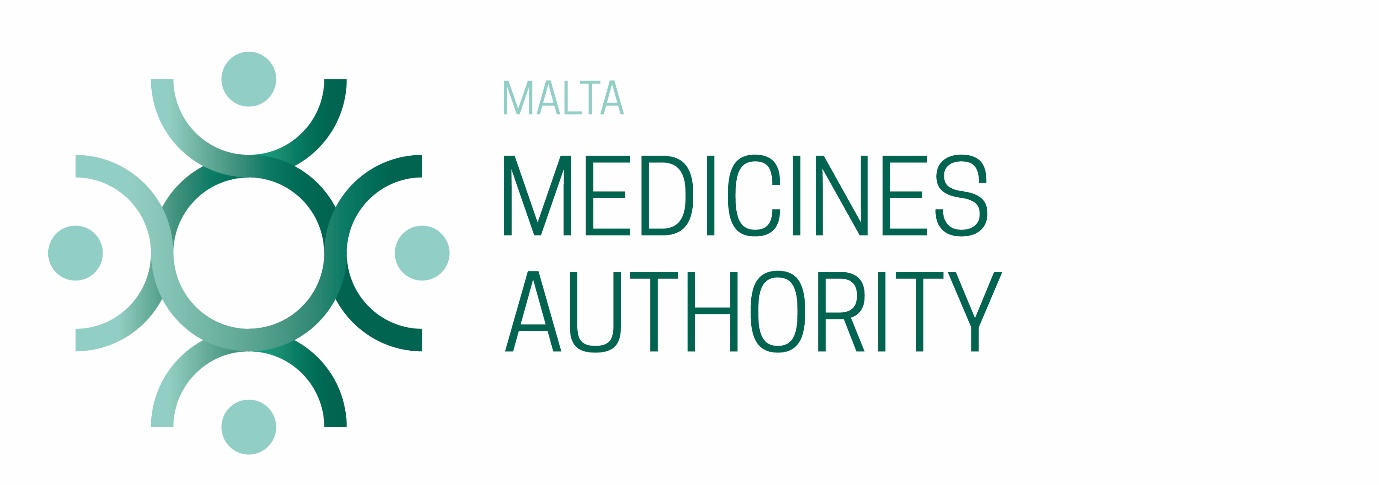 Data Protection Consent Statement  The person putting forward the report hereby consents to the processing of personal data by the Malta Medicines Authority and understands that this data shall be processed in accordance with the General Data Protection Regulation (GDPR), Regulation 2016/679/EU of the European Parliament and of the Council of 27 April 2016, the Data Protection Act (Chapter 586 of the Laws of Malta) and the Malta Medicines Authority Data Protection Policy (P-MA05). The applicant also understands that the Malta Medicines Authority shall process this personal data in line with the purposes they are collected for in this form.Section A: Details of Reporter Tick the box if you wish to keep the below information confidential.Section A: Details of Reporter Tick the box if you wish to keep the below information confidential.Name & SurnameContact NumberPositionEmail AddressSignature of ReporterDateSection B: Incident DetailsSection B: Incident DetailsSection B: Incident DetailsSection B: Incident DetailsSection B: Incident DetailsSection B: Incident DetailsSection B: Incident DetailsA1. Place of IncidentA1. Place of IncidentA1. Place of IncidentA1. Place of IncidentA1. Place of IncidentA1. Place of IncidentA1. Place of IncidentEntity/ HospitalA2. Device Details - Please include all the known/ visible details of the device A2. Device Details - Please include all the known/ visible details of the device A2. Device Details - Please include all the known/ visible details of the device A2. Device Details - Please include all the known/ visible details of the device A2. Device Details - Please include all the known/ visible details of the device A2. Device Details - Please include all the known/ visible details of the device A2. Device Details - Please include all the known/ visible details of the device Brand NameProduct Code/ Reference (Ref)CPSU Sage Ref Number (if applicable)Batch/Lot NumberQuantity known to be defective (if any)Quantity known to be defective (if any)Quantity known to be defective (if any)ManufacturerIs the product CE Marked Yes     No  Yes     No SterileSterileSterile Yes     NoA sample of the defective device must be retained where possible.If a sample cannot be retained, support this report with photos.A sample of the defective device must be retained where possible.If a sample cannot be retained, support this report with photos.A sample of the defective device must be retained where possible.If a sample cannot be retained, support this report with photos.A sample of the defective device must be retained where possible.If a sample cannot be retained, support this report with photos.A sample of the defective device must be retained where possible.If a sample cannot be retained, support this report with photos.A sample of the defective device must be retained where possible.If a sample cannot be retained, support this report with photos.A sample of the defective device must be retained where possible.If a sample cannot be retained, support this report with photos.Has a sample been retained? Yes         NoIf ‘NO’ specify reason:If ‘NO’ specify reason:If ‘NO’ specify reason:If ‘NO’ specify reason:If ‘NO’ specify reason:A3. Incident DetailsA3. Incident DetailsA3. Incident DetailsA3. Incident DetailsA3. Incident DetailsA3. Incident DetailsA3. Incident DetailsDate of Incident           (DD-MM-YYYY)Name of the ward/unit of where the incident occurredName of the ward/unit of where the incident occurredName of the ward/unit of where the incident occurredFunctional Use of ProductWas the device used in combination with other medical devices? Was the device used in combination with other medical devices? Was the device used in combination with other medical devices? Was the device used in combination with other medical devices?  Yes                 No Yes                 No Yes                 NoIf ‘Yes’, add all relevant details of other productsBrand name: ____________________________CPSU Ref Number: ________________________Product Code/Reference (Ref): ______________________Serial/ Batch/ Lot Number: __________________________Brand name: ____________________________CPSU Ref Number: ________________________Product Code/Reference (Ref): ______________________Serial/ Batch/ Lot Number: __________________________Brand name: ____________________________CPSU Ref Number: ________________________Product Code/Reference (Ref): ______________________Serial/ Batch/ Lot Number: __________________________Brand name: ____________________________CPSU Ref Number: ________________________Product Code/Reference (Ref): ______________________Serial/ Batch/ Lot Number: __________________________Brand name: ____________________________CPSU Ref Number: ________________________Product Code/Reference (Ref): ______________________Serial/ Batch/ Lot Number: __________________________Brand name: ____________________________CPSU Ref Number: ________________________Product Code/Reference (Ref): ______________________Serial/ Batch/ Lot Number: __________________________Was the device used in combination with a medicinal product?Was the device used in combination with a medicinal product?Was the device used in combination with a medicinal product?Was the device used in combination with a medicinal product? Yes                No Yes                No Yes                NoIf ‘Yes’ add all relevant details of other productsBrand name: _________________________________Batch Number: _______________________________Other (e.g. dose/ flow rate): ____________________Brand name: _________________________________Batch Number: _______________________________Other (e.g. dose/ flow rate): ____________________Brand name: _________________________________Batch Number: _______________________________Other (e.g. dose/ flow rate): ____________________Brand name: _________________________________Batch Number: _______________________________Other (e.g. dose/ flow rate): ____________________Brand name: _________________________________Batch Number: _______________________________Other (e.g. dose/ flow rate): ____________________Brand name: _________________________________Batch Number: _______________________________Other (e.g. dose/ flow rate): ____________________Was a serious incident   suffered?    ☐ Yes           ☐ No     ☐ Yes           ☐ No     ☐ Yes           ☐ No     ☐ Yes           ☐ No     ☐ Yes           ☐ No     ☐ Yes           ☐ No If ‘Yes’, indicate the type of incident: Causal relationship between the incident and the medical device Serious public health threat  Death of a patient, user or other person  Unanticipated serious deterioration in a person’s state of health Other (please specify): 
If ‘Yes’, indicate the type of incident: Causal relationship between the incident and the medical device Serious public health threat  Death of a patient, user or other person  Unanticipated serious deterioration in a person’s state of health Other (please specify): 
If ‘Yes’, indicate the type of incident: Causal relationship between the incident and the medical device Serious public health threat  Death of a patient, user or other person  Unanticipated serious deterioration in a person’s state of health Other (please specify): 
If ‘Yes’, indicate the type of incident: Causal relationship between the incident and the medical device Serious public health threat  Death of a patient, user or other person  Unanticipated serious deterioration in a person’s state of health Other (please specify): 
If ‘Yes’, indicate the type of incident: Causal relationship between the incident and the medical device Serious public health threat  Death of a patient, user or other person  Unanticipated serious deterioration in a person’s state of health Other (please specify): 
If ‘Yes’, indicate the type of incident: Causal relationship between the incident and the medical device Serious public health threat  Death of a patient, user or other person  Unanticipated serious deterioration in a person’s state of health Other (please specify): 
If ‘Yes’, indicate the type of incident: Causal relationship between the incident and the medical device Serious public health threat  Death of a patient, user or other person  Unanticipated serious deterioration in a person’s state of health Other (please specify): 
Classify the severity of the incident High Risk Medium Risk Low Risk High Risk Medium Risk Low Risk High Risk Medium Risk Low Risk High Risk Medium Risk Low Risk High Risk Medium Risk Low Risk High Risk Medium Risk Low Risk
Description of Incident:If a sample cannot be retained, support this report with photos or any other relevant information.
Description of Incident:If a sample cannot be retained, support this report with photos or any other relevant information.
Description of Incident:If a sample cannot be retained, support this report with photos or any other relevant information.
Description of Incident:If a sample cannot be retained, support this report with photos or any other relevant information.
Description of Incident:If a sample cannot be retained, support this report with photos or any other relevant information.
Description of Incident:If a sample cannot be retained, support this report with photos or any other relevant information.
Description of Incident:If a sample cannot be retained, support this report with photos or any other relevant information.
Other comments:  
Other comments:  
Other comments:  
Other comments:  
Other comments:  
Other comments:  
Other comments:  